Application for Employment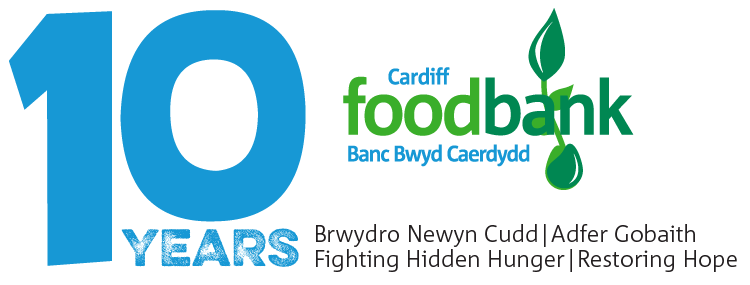 Please complete this form and send it, along with your CV, a covering letter explaining why you feel you would be suitable for the role and an Equal Opportunities form (optional) to:  marktugwell@cardiff.foodbank.org.ukAlternatively, completed paper copies may be sent to the address at the end of this application form.Role Applied ForWarehouse SupervisorPlease explain your interest in the advertised position and give details of any relevant experience(please continue on a separate sheet if necessary)ReferencesPlease give details of two people who are prepared to provide you with a reference.  One of these must be academia- or employment-related and the other personal, but not a friend or relative.  Please seek their permission before submitting this form.Data ProtectionBy submitting this form you agree that Cardiff Foodbank may hold your details on file but will not release them to any third party.Your DetailsYour DetailsYour DetailsYour DetailsNameAddressEmailTelephoneDate of birthEmployment DetailsEmployment DetailsCurrent EmployerCurrent PositionLength of noticePlease give a brief outline of the responsibilities associated with your role.Please give a brief outline of the responsibilities associated with your role.Protection of vulnerable personsIf you have any criminal convictions (except those ‘spent’ under the Rehabilitation of Offenders Act 1974) please give details.Are you willing to undergo a Disclosure and Barring Service (previously CRB) check?            Yes/NoAccessibilityPlease advise us of any reasonable adjustments we would need to consider if you were invited to interview for this role – for example, access or alternative equipment.Please advise us of any reasonable adjustments we would need to consider if you were accepted for the position.NameNameAddressAddressEmailEmailTelephoneTelephoneRelationship to youRelationship to youHow did you hear about this position?DeclarationDeclarationI confirm that the above information is complete and correct and that any untrue or misleading information may result in the termination of any employment offered. I consent to the processing of this data in the consideration of my application, and during the course of my employment if applicable.I confirm that the above information is complete and correct and that any untrue or misleading information may result in the termination of any employment offered. I consent to the processing of this data in the consideration of my application, and during the course of my employment if applicable.SignaturePrint NameDatePlease return your completed form to:Mark Tugwell
Cardiff Foodbank
Unit N5. Cardiff Bay Business Centre
Titan Road
Cardiff CF24 5EJ
or email MarkTugwell@cardiff.foodbank.org.uk